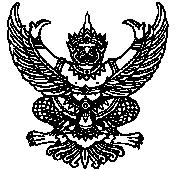 ประกาศองค์การบริหารส่วนตำบลดอนดั่งเรื่อง     การรับสมัครบุคคลเพื่อสรรหาและเลือกสรรเป็นพนักงานจ้าง*************************************	ด้วย องค์การบริหารส่วนตำบลตำบลดอนดั่ง  อำเภอหนองสองห้อง  จังหวัดขอนแก่น  มีความประสงค์จะรับสมัครบุคคลเพื่อสรรหาและเลือกสรรเป็นพนักงานจ้าง  ประเภททั่วไป เพื่อปฏิบัติงานในองค์การบริหารส่วนตำบลตำบลดอนดั่ง  อาศัยอำนาจตามความในหมวด  ๔ การสรรหาและการเลือกสรร ข้อ ๑๙ ของประกาศคณะกรรมการพนักงานส่วนตำบลจังหวัดขอนแก่น เรื่อง  หลักเกณฑ์และเงื่อนไขทั่วไปเกี่ยวกับพนักงานจ้างสำหรับองค์การบริหารส่วนตำบล  ลงวันที่ 1 กรกฎาคม  ๒๕๔๗  และที่แก้ไขเพิ่มเติมถึงปัจจุบัน  จึงประกาศรับสมัครเพื่อสรรหาและเลือกสรรบุคคลเพื่อจ้างเป็นพนักงานจ้างดังต่อไปนี้๑.  ตำแหน่งที่รับสมัคร๑.๑  พนักงานจ้างทั่วไป1.1.1  ตำแหน่ง     	นักการ				จำนวน    ๑	อัตรา			เลขที่ตำแหน่ง 01-ท-001 ค่าตอบแทน2.2  พนักงานจ้างทั่วไปจะได้รับค่าตอบแทนในอัตราเดือนละ  		๙,๐๐๐.-  บาทคุณสมบัติทั่วไป		๓.๑  คุณสมบัติทั่วไป ผู้สมัครสอบจะต้องมีคุณสมบัติทั่วไปและไม่มีลักษณะต้องห้าม  ตามข้อ  ๔  แห่งประกาศคณะกรรมการพนักงานส่วนตำบลจังหวัดขอนแก่น  เรื่อง  หลักเกณฑ์และเงื่อนไขทั่วไปเกี่ยวกับพนักงานจ้างสำหรับองค์การบริหารส่วนตำบล  ลงวันที่ 1 กรกฎาคม  ๒๕๔๗  และที่แก้ไขเพิ่มเติมถึงปัจจุบัน  ดังนี้(๑)  มีสัญชาติไทย(๒)  อายุไม่ต่ำกว่า ๑๘ ปี และไม่เกิน ๖๐ ปีเว้นแต่พนักงานจ้างผู้เชี่ยวชาญพิเศษอายุไม่เกิน 70 ปี(๓)  ไม่เป็นบุคคลล้มละลาย(4)  ไม่เป็นผู้มีกายทุพพลภาพจนไม่สามารถปฏิบัติหน้าที่ได้  ไร้ความสามารถหรือจิตฟั่นเฟือน    ไม่สมประกอบหรือเป็นโรคตามที่กำหนดไว้ในประกาศกำหนดโรคที่เป็นลักษณะต้องห้ามเบื้องต้น  สำหรับพนักงานส่วนตำบล(5)  ไม่เป็นผู้ดำรงตำแหน่งทางการเมือง  กรรมการพรรคการเมือง  หรือเจ้าหน้าที่พรรคการเมือง(6)  ไม่เป็นผู้ดำรงตำแหน่งผู้บริหารท้องถิ่น  คณะผู้บริหารท้องถิ่น  สมาชิกสภาท้องถิ่น(7)  ไม่เป็นผู้เคยต้องรับโทษจำคุกโดยคำพิพากษาถึงที่สุดให้จำคุก  เพราะกระทำความผิดทางอาญา  เว้นแต่เป็นโทษสำหรับความผิดที่ได้กระทำโดยประมาทหรือความผิดลหุโทษ-2-(8) ไม่เป็นผู้เคยถูกลงโทษให้ออก  ปลดออก  หรือไล่ออกจากราชการ  รัฐวิสาหกิจ  หรือหน่วยงานอื่นของรัฐ(9) ไม่เป็นข้าราชการหรือลูกจ้างของส่วนราชการ  พนักงานหรือลูกจ้างของหน่วยงานอื่นของรัฐ     รัฐวิสาหกิจ  หรือพนักงานหรือลูกจ้างของราชการส่วนท้องถิ่น๓.๒  คุณสมบัติเฉพาะสำหรับตำแหน่ง  และลักษณะงานและหน้าที่ความรับผิดชอบ			- รายละเอียดตามผนวก ก. แนบท้ายประกาศ		3.3  หลักเกณฑ์และวิธีการสรรหาและเลือกสรร- รายละเอียดตามผนวก ข. แนบท้ายประกาศ การรับสมัคร4.1 วันเวลาและสถานที่รับสมัครผู้ที่ประสงค์จะสมัครเข้ารับการสรรหาและเลือกสรรเพื่อเป็นพนักงานจ้างขอรับใบสมัครและยื่นใบสมัครด้วยตนเอง  ระหว่างวันที่  28 เดือน  ตุลาคม พ.ศ. ๒๕63  ถึงวันที่ 6 เดือน พฤศจิกายน พ.ศ. 2563  (ในวันและเวลาราชการ) ณ  สำนักงานองค์การบริหารส่วนตำบลตำบลดอนดั่ง  อำเภอหนองสองห้อง  จังหวัดขอนแก่น4.2 เอกสาร  และหลักฐานที่ต้องนำมายื่นพร้อมใบสมัคร	     ผู้สมัครเข้ารับการสรรหาและเลือกสรรเป็นพนักงานจ้างต้องยื่นใบสมัครด้วยตนเอง โดยกรอกรายละเอียดในใบสมัครให้ถูกต้องครบถ้วนพร้อมเอกสารการสมัคร  ดังนี้สำเนาทะเบียนบ้าน 	จำนวน   ๑ ฉบับสำเนาบัตรประจำตัวประชาชน จำนวน   ๑ ฉบับ (3) สำเนาวุฒิการศึกษาหรือหนังสือรับรองที่ตรงกับคุณสมบัติเฉพาะสำหรับตำแหน่งที่รับสมัคร  จำนวน ๑ ฉบับรูปถ่ายหน้าตรงไม่สวมหมวก  และไม่ใส่แว่นตาดำ  ขนาด  ๑ นิ้ว  ถ่ายครั้งเดียวกันไม่เกิน  6 เดือน (นับถึงวันรับสมัคร)  จำนวน  ๓ รูป  และให้ผู้สมัครลงชื่อหลังรูปถ่ายด้วย(๕) ใบรับรองแพทย์ปริญญา  ซึ่งแสดงว่าไม่เป็นโรคต้องห้ามตามที่กำหนดไว้ในประกาศกำหนดโรคที่เป็นลักษณะต้องห้ามเบื้องต้นสำหรับพนักงานองค์การบริหารส่วนตำบล (ออกให้ไม่เกิน  ๑  เดือน)(๖) สำเนาหลักฐานอื่น ๆ เช่น ทะเบียนสมรส ใบเปลี่ยนชื่อตัว ชื่อสกุล  ๑ ฉบับ(ถ้ามี)(๗) สำเนาภาพถ่ายเอกสารทุกฉบับให้ใช้กระดาษ A ๔ เท่านั้น  และรับรองสำเนาถูกต้องทุกฉบับหมายเหตุ พระภิกษุหรือสามเณร  นักพรต  หรือนักบวช  ไม่มีสิทธิสมัครเข้ารับการสรรหาและเลือกสรรเป็นพนักงานจ้าง (ตามหนังสือกรมสารบรรณคณะรัฐมนตรีฝ่ายบริหาร  ที่ นว 89/2501  ลงวันที่ 27 มิถุนายน 2501  และความตามข้อ 5 ของคำสั่งมหาเถรสมาคม  ลงวันที่ 17 มีนาคม 2538  หากสมัครแล้วบวชเป็นพระภิกษุหรือสามเณรในภายหลังระหว่างดำเนินการสรรหาและเลือกสรรเป็นพนักงานจ้างก็จะไม่อนุญาตให้เข้ารับการสรรหาและเลือกสรรเป็นพนักงานจ้าง (หากยังครองสมณะเพศอยู่ในวันที่ดำเนินการสรรหาและเลือกสรรเป็นพนักงานจ้าง)-3-4.3 ค่าธรรมเนียมการสมัคร		      ผู้สมัครต้องเสียค่าธรรมเนียมในการสมัครสอบตำแหน่งละ  ๑๐๐  บาท		4.4 เงื่อนไขในการสมัครผู้สมัครจะต้องรับผิดชอบในการตรวจสอบและรับรองตนเองว่าเป็นผู้มีคุณสมบัติ ทั่วไป คุณสมบัติเฉพาะตำแหน่ง ตามประกาศรับสมัครกำหนด ในกรณีที่มีการผิดพลาดอันเกิดจากผู้สมัคร กรอกหลักฐานการสมัครหรือยื่นหลักฐานไม่ครบถ้วน จะถือว่าเป็นผู้ขาดคุณสมบัติในการสมัครและหาก มีการปลอมแปลงเอกสารที่จะใช้ในการสมัครจะถูกดำเนินการทางกฎหมาย และหากภายหลังตรวจสอบว่า ผู้สมัครรายใดคุณสมบัติไม่ครบถ้วนตามประกาศ จะถือว่าเป็นผู้ขาดคุณสมบัติในการสมัครและขอสงวนสิทธิ ในการสรรหาและเลือกสรรและทำสัญญาจ้าง และจะยกเลิกสัญญาจ้างในกรณีที่ได้ทำสัญญาจ้างแล้ว5. การประกาศรายชื่อผู้มีสิทธิเข้ารับการสรรหาและเลือกสรรเพื่อเป็นพนักงานจ้าง		องค์การบริหารส่วนตำบลตำบลดอนดั่ง  จะประกาศรายชื่อผู้มีสิทธิเข้ารับการสรรหาและเลือกสรรเพื่อเป็นพนักงานจ้างรวมทั้งจะประกาศ วัน เวลา สถานที่สอบ และระเบียบเกี่ยวกับการสรรหาและเลือกสรร ในวันที่  10 เดือน  พฤศจิกายน พ.ศ. ๒๕63 เวลา 13.00 น. โดยปิดประกาศไว้ ณ สำนักงานองค์การบริหารส่วนตำบลตำบลดอนดั่ง 	6.  วิธีการสรรหาและเลือกสรร			องค์การบริหารส่วนตำบลดอนดั่ง  จะดำเนินการสรรหาและเลือกสรรในวันที่  16  พฤศจิกายน 2563 ณ  ที่ทำการองค์การบริหารส่วนตำบลดอนดั่ง ดังนี้			หลักสูตรการสอบแข่งขัน  แบ่งออกเป็น  2  ภาค  ดังนี้		6.1  หลักเกณฑ์และวิธีการสอบคัดเลือก กำหนดคะแนนรวม ๒๐๐ คะแนน แยกรายละเอียด ดังนี้		๑.  ความรู้ของบุคคลในเรื่องต่าง ๆ ที่จำเป็นต่อการปฏิบัติงาน      		๒.  คุณลักษณะอื่น ๆ ของบุคคลซึ่งจำเป็นหรือเหมาะสมต่อการปฏิบัติงาน (สัมภาษณ์)			รายละเอียดตามแนบท้ายประกาศ ภาคผนวก ข.	7. หลักเกณฑ์การตัดสิน		การตัดสินว่าผู้ใดเป็นผู้ผ่านการเลือกสรรให้ถือเกณฑ์ว่าต้องเป็นผู้สอบได้คะแนนในแต่ละภาคไม่ต่ำกว่าร้อยละ  ๖๐  ทั้งนี้จะคำนึงถึงหลักวิชาการวัดผลด้วย  8.  การประกาศรายชื่อผู้ผ่านการสรรหาและเลือกสรรเป็นพนักงานจ้าง    องค์การบริหารส่วนตำบลตำบลดอนดั่ง  จะประกาศรายชื่อผู้ผ่านการสรรหาและเลือกสรร  ในวันที่  18  พฤศจิกายน พ.ศ. ๒๕63 เวลา 13.00 น. เป็นต้นไป โดยติดประกาศ ณ สำนักงานองค์การบริหารส่วนตำบลตำบลดอนดั่ง-4-9.  การขึ้นบัญชี		9.๑  ผู้ที่ผ่านการสรรหาและเลือกสรรเป็นพนักงานจ้าง  จะเรียงลำดับจากคะแนนรวมของผู้ที่ได้คะแนนสอบภาคความรู้ความสามารถทั่วไป  ภาคความรู้ความสามารถเฉพาะตำแหน่ง  รวมกับภาคความเหมาะสมกับตำแหน่ง  และขึ้นบัญชีจากผู้ที่ได้รับคะแนนสูงสุด  เรียงลำดับลงมา   กรณีที่มีผู้สอบได้คะแนนรวมกันเท่ากัน  ให้ผู้ผ่านการสรรหาและเลือกสรรเป็นพนักงานจ้างที่ได้คะแนนภาคความเหมาะสมกับตำแหน่งมากกว่าเป็นผู้อยู่ในลำดับที่สูงกว่า  และหากได้คะแนนเท่ากันอีกให้ผู้ที่ได้รับหมายเลขประจำตัวผู้สมัครก่อนเป็นผู้อยู่ในลำดับที่สูงกว่า  		9.๒  บัญชีรายชื่อผู้ผ่านการสรรหาและเลือกสรรบุคคลเพื่อเป็นพนักงานจ้าง  กำหนดให้บัญชีมีอายุไม่เกิน  ๑ ปี  นับตั้งแต่วันประกาศรายชื่อผู้ผ่านการสรรหาและเลือกสรรบุคคลเพื่อเป็นพนักงานจ้าง  เว้นแต่ องค์การบริหารส่วนตำบลตำบลดอนดั่ง  มีการสรรหาและเลือกสรรอย่างเดียวกันนั้นอีก และได้ขึ้นบัญชีผู้ผ่านการคัดเลือกได้ใหม่แล้ว  บัญชีผู้ผ่านการคัดเลือกครั้งก่อนเป็นอันยกเลิก		9.๓  ผู้ที่ได้ขึ้นบัญชีรายชื่อผู้ผ่านการสรรหาและเลือกสรรบุคคลเพื่อเป็นพนักงานจ้าง  ถ้ามีกรณีใดกรณีหนึ่งดังต่อไปนี้ ให้เป็นอันยกเลิกการขึ้นบัญชีผู้นั้นไว้ในบัญชีผู้ผ่านการคัดเลือก  คือ			(๑)  ผู้นั้นไม่มารายงานตัวและทำสัญญาจ้างในเวลาที่ผู้มีอำนาจจ้างกำหนด			(๒)  ผู้นั้นมีเหตุไม่อาจจะเข้าปฏิบัติหน้าที่ได้ตามกำหนดเวลาที่จะจ้างในตำแหน่งที่ผ่านการคัดเลือก	๑0.  การแต่งตั้งและการทำสัญญาจ้าง		10.1  พนักงานจ้างทั่วไป  องค์การบริหารส่วนตำบลตำบลดอนดั่ง  จะทำสัญญาจ้างผู้ผ่านการสรรหาและเลือกสรรเป็นพนักงานจ้างตามตำแหน่งและลำดับที่ผ่านการสรรหาและเลือกสรรเป็นพนักงานจ้าง  11.  ระยะเวลาการจ้าง		11.1  พนักงานจ้างทั่วไป  ระยะเวลาการจ้างไม่เกิน 1 ปี  โดยอาจมีการต่อสัญญาได้  ทั้งนี้  ตามความเหมาะสมหรือความจำเป็น		จึงประกาศให้ทราบโดยทั่วกัน				ประกาศ ณ วันที่  15  เดือน  ตุลาคม  พ.ศ. ๒๕63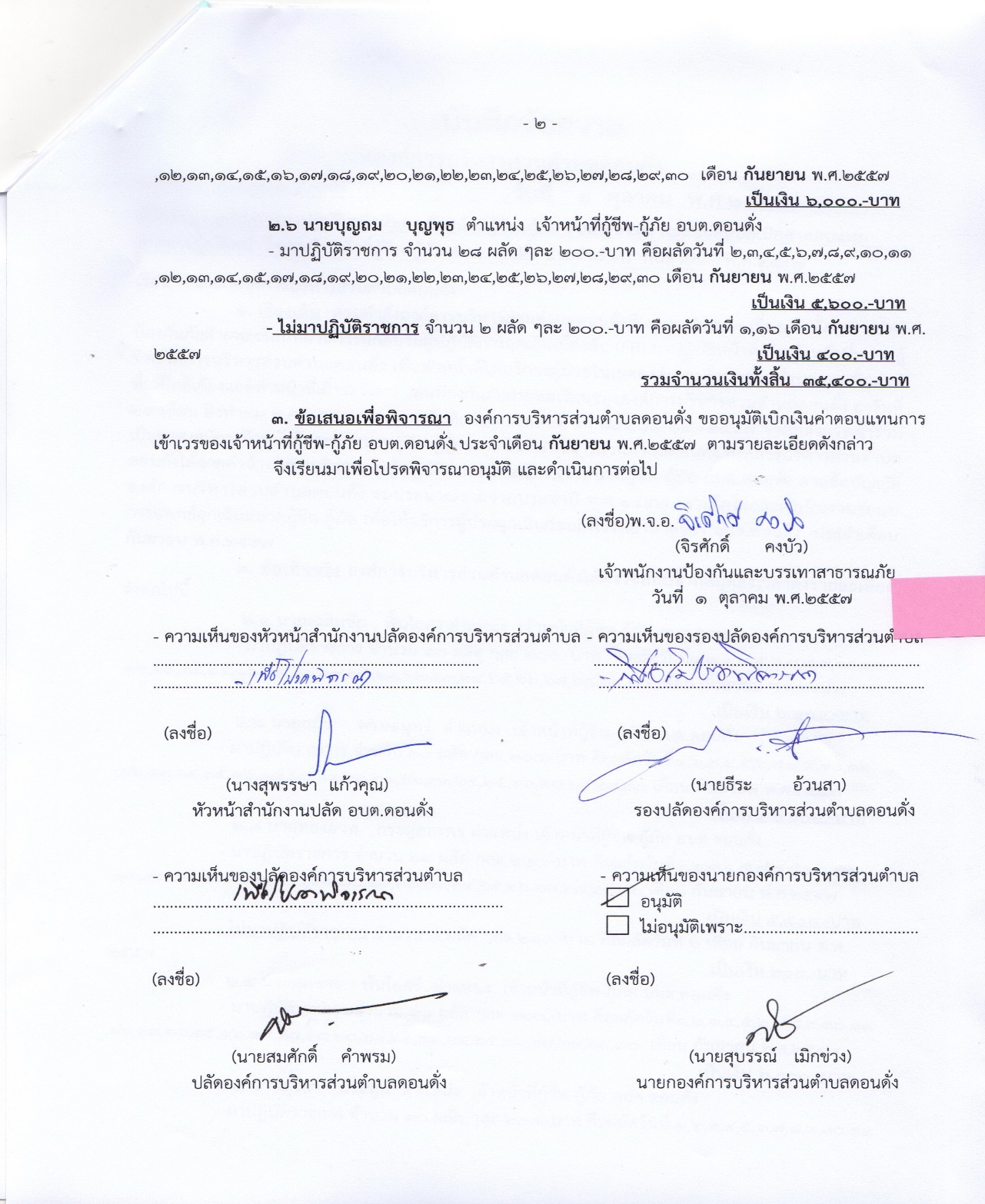 (นายสุบรรณ์   เมิกข่วง)นายกองค์การบริหารส่วนตำบลดอนดั่งผนวก  ก.แนบท้ายประกาศองค์การบริหารส่วนตำบลตำบลดอนดั่งเรื่อง  การรับสมัครบุคคลเพื่อเลือกสรรเป็นพนักงานจ้าง  ลงวันที่  15 ตุลาคม  ๒๕63.....................................พนักงานจ้างทั่วไปตำแหน่ง  นักการ  เลขที่ตำแหน่ง  01-ท-001  คุณสมบัติเฉพาะสำหรับตำแหน่ง		-  มีความสามารถเหมาะสมในการปฏิบัติงานในหน้าที่                     -  ได้รับคุณวุฒิไม่ต่ำกว่าระดับประถมศึกษาปีที่ 6 (ป.6)		ลักษณะงานและหน้าที่ความรับผิดชอบ	ปฏิบัติหน้าที่ดูแล  รักษาและทำความสะอาดรอบสำนักงานองค์การบริหารส่วนตำบลตำบลดอนดั่ง   ซ่อมแซม  บำรุงรักษาวัสดุครุภัณฑ์  หรืองานอื่นใดที่เกี่ยวข้องและปฏิบัติงานตามที่ผู้บังคับบัญชามอบหมาย   อัตราค่าตอบแทน	ได้รับค่าตอบแทนเป็นรายเดือน เดือนละ 9,000  บาท (เก้าพันบาทถ้วน)  และค่าครองชีพชั่วคราวตามกฎหมายกำหนดระยะเวลาการจ้าง 	ทำสัญญาจ้างไม่เกินคราวละ 1  ปีสิทธิประโยชน์	ตามประกาศมาตรฐานทั่วไปเกี่ยวกับพนักงานจ้างผนวก  ข.แนบท้ายประกาศองค์การบริหารส่วนตำบลตำบลดอนดั่งเรื่อง  การรับสมัครบุคคลเพื่อเลือกสรรเป็นพนักงานจ้าง  ลงวันที่  15 ตุลาคม  ๒๕63.....................................หลักเกณฑ์และวิธีการสรรหาและเลือกสรรเพื่อแต่งตั้งบุคคลเป็นพนักงานจ้างประเภทพนักงานจ้างทั่วไปตำแหน่ง  นักการ  เลขที่ตำแหน่ง  01-ท-001  หลักเกณฑ์และวิธีการสอบคัดเลือก กำหนดคะแนนรวม ๒๐๐ คะแนน แยกรายละเอียด ดังนี้	๑.  ความรู้ของบุคคลในเรื่องต่าง ๆ ที่จำเป็นต่อการปฏิบัติงาน      	๒.  คุณลักษณะอื่น ๆ ของบุคคลซึ่งจำเป็นหรือเหมาะสมต่อการปฏิบัติงาน (สัมภาษณ์)* (รายละเอียดการสอบแต่ละภาคให้เป็นไปตามที่คณะกรรมการดำเนินการสรรหาและเลือกสรร ฯ กำหนด)